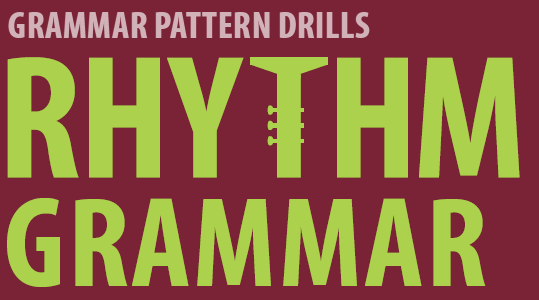 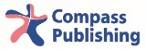 Unit 1Step 1A. 1. much2. a few3. a little4. many5. many6. a fewB.1. many2. much3. many4. muchStep 2 A.1. I have many clothes.2. I don’t need much juice.3. Will you eat much chocolate?4. I don’t read many books.5. He drank a little water.B.1. c; many2. d; a few3. b; a little4. e; much5. a; a fewC. 1. much2. a little3. a little4. many5. many6. muchStep 3A.1. a. much2. b. many3. a. a few4. b. many5. a. a few6. b. many7. b. a little8. a. a few9. a. a little10. b. a littleB.1. We don’t have much homework.2. There will be a little snow later.3. They ate a little pizza.4. I can play a few instruments.5. There are many people here.C. 1. many2. many3. few4. many5. many6. littleUnit 2Step 1A. 1. much2. many3. many4. many5. muchB.1. e2. d3. b4. c5. aStep 2 A.1. many2. a few3. are4. much5. is B.1. How many, d2. How much, c3. How much, a4. How many, bC. 1. How much2. How many, six eggs3. How much, is there4. How many, are there, a few5. How many, are there; There are five carrots.6. How much apple juice is there? There is a lot of apple juice.Step 3A.1. many, are2. much, is3. much, is4. many, are5. many, are6. much, is7. many, are8. many, are9. much, is10. much, isB.1. How many cars are there?2. How much soup is there?3. How many T-shirts do you have?4. How many games did they win?5. How much ice cream did she eat?C. 1. How much2. How many3. how many4. how muchUnit 3Step 1A. 1. present2. past3. past4. present5. presentB.1. were2. was3. is4. are5. amStep 2 A.1. c2. d3. a4. e5. bB.1. was2. is3. was4. were5. isC. 1. were, was, are, is2. was, was, is, is3. was, was, is, isStep 3A.1. a. are2. a. am3. b. is4. a. is5. b. is6. a. was7. b. was8. a. wasn’t9. b. were 10. b. wasB.1. We were not excited.2. George is upstairs.3. Was your backpack here?4. Her music was loud.5. The cats were on the roof.C. 1. was2. was3. were4. were5. was6. was7. was8. am9. is Unit 4Step 1A. 1. work (present)2. ate (past)3. don’t feel (present)4. didn’t study (past)5. liked (past)B.1. ate2. feels3. stood4. worked5. likeStep 2 A.1. b2. a3. d4. e5. cB.1. played2. see3. closed4. goes5. visitedC. 1. played, plays2. read, read3. did not / didn’t eat, lovesStep 3A.1. drink2. plays3. bite4. sings5. visits6. close7. stand8. feel9. bit10. sang11. visited12. played13. came14. drank15. wentB.1. My mom takes our pet for a walk.2. Yesterday, we played baseball at the park.3. These flowers smell lovely.4. Your jacket had a hole in it.5. I walk to school in the morning. C. 1. went2. made3. tasted4. watched5. played6. ran7. drank8. did not / didn’t wantUnit 5Step 1A. 1. 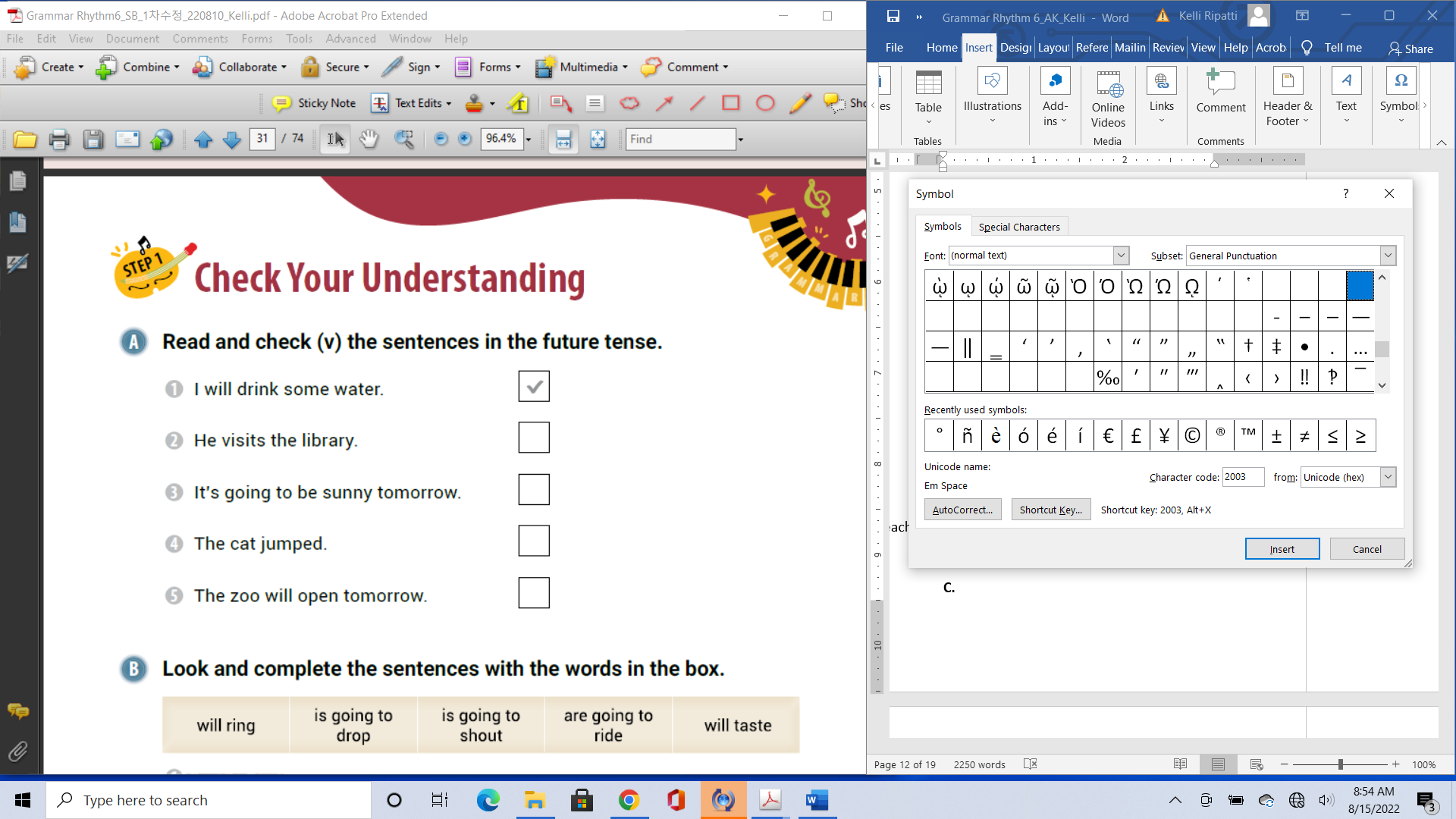 2. no3. 4. no5. B.1. will taste2. is going to yell3. are going to ride4. will ring5. is going to dropStep 2 A.1. I am going to go to the park.2. She will take the bus.3. I am going to go to the gym.4. She will call her parents.5. This movie is going to make me laugh.B.1. will be2. am going to visit3. will start4. will go5. are going to travelC. 1. go2. trip3. sunny4. beach5. leave6. swim7. have8. muchStep 3A.1. You will love it.2. Gary is going to be the winner.3. The bus is going to be late.4. I will hate this.5. We will get lost.6. The store is going to close.7. It will taste spicy.8. This will be exciting!9. Dad is going to be home late today.10. I am going to get an email later.11. The movie is going to be scary.12. You will burn yourself.13. There are going to be many people there.14. The park is going to be busy.15. We will be hungry soon.B.1. He will buy oranges.2. They are going to see a movie.3. We will win the game.4. The sun will rise at 6:00 a.m.5. It’s going to be fun.C. 1. will be2. are going to go3. will open4. am going to order5. are going to have6. are going to play7. will have8. will comeReview Test 1: Units 1–5A. 1. b2. d3. a4. cB.1. The cat was scared.2. Tomorrow, we will go hiking.3. There are many oranges in the bowl.4. He missed the bus.C.1. wanted2. is going to 3. How many4. a few5. wasD.1. visited2. was3. went, rode4. is going to5. will, muchStudent Book: Unit 6Step 1A. 1. To sing2. to stand3. to eat4. to listen5. To winB.1. to get2. to wake3. to read4. to choose5. to knowStep 2 A.1. To ride2. to drink3. to come4. to walk5. to goB.1. to laugh2. to be3. to eat4. to do5. to cleanC. 1. to play soccer2. to play with dolls3. to ride his bike4. to bake bread5. to paint pictures6. to go fishingStep 3A.1. b2. a3. c4. b5. a6. b7. b8. a9. a10. aB.1. I want to go home.2. I need you to come quickly.3. He needs to finish his homework.4. I want to see that movie.5. She loves to ride horses.6. I want to get some rest.C. 1. To be happy2. to be3. to think4. To be5. to see6. to makeUnit 7 Step 1A. 1. underline2. underline3. no underline4. no underline5. underlineB.1. c2. a3. b4. e5. dStep 2 A.1. playing2. Waking up3. going4. making5. livingB.1. playing2. fishing3. taking4. studying5. seeingC. 1. playing2. sister3. eating4. washing5. dishes6. waking7. early8. cleaning9. room10. going11. storeStep 3A.1. b2. a3. b4. b5. c6. c7. a8. a9. b10. cB.1. My brother practices driving.2. He goes running.3. I see her doing chores.4. She likes drinking hot chocolate.5. Mom watches him playing baseball.C. 1. going2. Watching3. Eating4. eating5. drinking6. watching7. talking8. watchingUnit 8Step 1A. 1. d2. e3. a4. c5. bB.1. to go2. swimming3. to see4. to have5. watchingStep 2 A.1. to go2. doing3. to come4. jumping5. to stopB.1. doing2. drinking3. to be4. to have5. listeningC. 1. making2. riding3. doing4. to be5. to eat6. watchingStep 3A.1. going2. to become3. to go4. to see5. to play6. to meet7. wearing8. going9. watching10. to tryB.1. We like to eat French fries.2. My brother practices playing the guitar.3. They love opening presents.4. Mom enjoys talking on the phone.5. We hope to be winners.C. 1. playing2. playing3. to listen4. to play5. to play6. to be7. to goUnit 9Step 1A. 1. I drank water because I was thirsty.2. The weather was bad, so we stayed at home. 3. I want to buy a new coat because mine is too old. 4. I’m hungry because I didn’t eat breakfast.5. He ran for the bus, so he is tired.B. 1. c2. a3. b4. e5. dStep 2 A.1. so2. because3. so4. because5. soB.1. I took off my jacket because it was hot.2. I need a haircut because my hair is too long.3. I feel sick because I ate too much.4. I held Mom’s hand because it was busy outside.5. I bought a new top because my T-shirt was too small.C. 1. so2. fly3. because4. is5. run6. so7. fall8. hurt9. so10. puts Step 3A.1. I went to the store because my watch broke.2. I opened the door, so the cat ran outside.3. He ate a lot for breakfast because he was hungry.4. I am sad because I can’t go to the party.5. My house is far away, so I have to take a taxi.6. I open the window because it’s warm.7. I am drawing a picture, so I need more pencils.8. Dad was happy because I cleaned the car.9. The car stopped because the light was red.10. It was raining, so I stayed inside.11. I used a brush because my hair was messy.12. It was his bedtime, so he went upstairs.13. The sky is clear, so I can see the moon.14. I hugged my mom because I was sad.15. There is a traffic jam because there are many cars.B.1. I lost my pen2. I gave her some milk3. it snowed in July4. he was scared5. they were on vacationC. 1. because2. because3. so4. because5. so6. becauseUnit 10Step 1A. 1. obligation2. advice3. obligation4. obligation5. adviceB.1. b2. a3. e4. d5. cStep 2 A.1. must not2. have3. should4. have to5. must notB.1. should2. must not3. shouldn’t4. have to 5. mayC. 1. must2. have to3. should4. should5. must not6. shouldStep 3A.1. We have to do our homework first.2. I don’t have to sing in the school play.3. We must not lose the key.4. You may have a present.5. They should not wake up the baby.6. You must not miss the train.7. I should eat a healthy salad.8. You must take your medicine.9. We have to go by airplane.10. You should drink enough water.11. You may borrow my toys.12. I have to clean my room before dinner.13. We don’t have to eat dessert.14. I must not fail the test.15. You may bring a toy.B.1. You should read this book.2. We have to go home.3. You should wash the rice.4. I must remember.5. May I go to the park?C. 1. should2. should3. may4. may5. must not6. have to 7. don’t have to 8. should notStudent Book: Review Test 2Units 6–10A. 1. shouldn’t2. to buy3. so4. JoggingB. 1. d2. b3. a4. cC.1. because2. should3. waking4. Lying5. to beD.1. Because the zoo is far away.2. She keeps waking up at night.3. Because there is a restaurant at the zoo.4. She loves eating at restaurants.Final TestPart 1A.1. There are many ducks.2. He forgot to buy a present.3. The cat is asleep because it is tired.4. How many flowers are there?B.1. reading2. are going to3. was4. to flyC.1. b2. c3. a4. b5. cD.1. was2. hated3. will4. to walk5. becausePart 2A.1. c2. d3. a4. bB.1. should2. is3. likes4. so muchC.1. It rained, so I used my umbrella.2. I enjoy playing ice hockey.3. There is so much ice cream.4. He is going to the playground.5. You must not hit your friends.D. 1. was2. much3. is4. going to5. because6. will7. to go8. must9. notUnit TestsUnit 11. many2. much3. a few4. a littleUnit 21. How many2. How many3. How much4. How muchUnit 31. am2. is3. was4. was5. are6. were7. areUnit 41. works2. worked3. study4. studied5. likes 6. liked7. stand8. eat9. feelsUnit 51. will2. will3. going to4. will5. going toUnit 61. To choose2. to get3. to get4. To read5. to read6. to do7. to knowUnit 71. cooking2. Hiking3. lying4. lying5. RunningUnit 81. hope to2. wish to3. enjoy4. likes to5. loveUnit 91. so2. because3. so4. because5. so6. because 7. so8. becauseUnit 101. should2. have to3. must4. have to5. must6. May